9017dialogues; chercher un objet :tu as perdu quelque chose ?oui, j’ai perdu quelque chose de très importantqu’est-ce que c’est ?c’est une petite choseelle est comment ? elle est :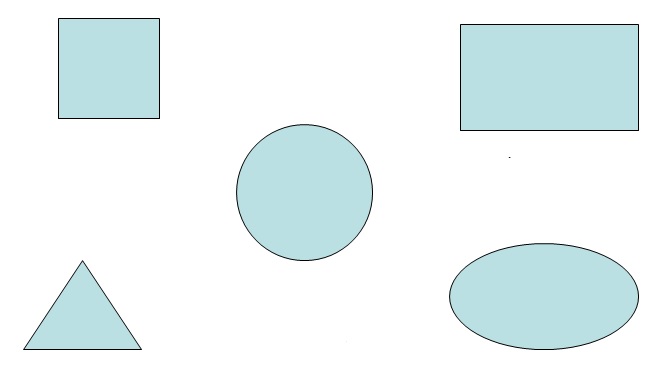 elle est rondeet elle est de quelle couleur ? räkna upp 10 färgerelle est griseär den............................ : ah, elle est là ! je l’ai trouvée ! merci !de rien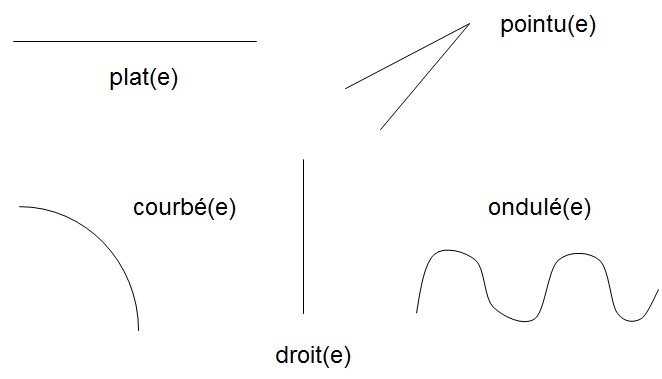 tunglättlitenstorav plastav tygav järnav stenav träav metallav porslinspetsigböjddyrav glas